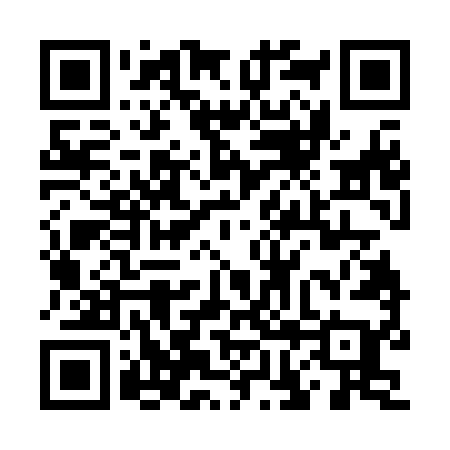 Ramadan times for Corey Wood, South Carolina, USAMon 11 Mar 2024 - Wed 10 Apr 2024High Latitude Method: Angle Based RulePrayer Calculation Method: Islamic Society of North AmericaAsar Calculation Method: ShafiPrayer times provided by https://www.salahtimes.comDateDayFajrSuhurSunriseDhuhrAsrIftarMaghribIsha11Mon6:286:287:361:314:537:267:268:3412Tue6:276:277:341:304:547:277:278:3513Wed6:256:257:331:304:547:287:288:3514Thu6:246:247:321:304:547:287:288:3615Fri6:236:237:301:304:547:297:298:3716Sat6:216:217:291:294:557:307:308:3817Sun6:206:207:281:294:557:317:318:3918Mon6:196:197:271:294:557:317:318:3919Tue6:176:177:251:284:557:327:328:4020Wed6:166:167:241:284:567:337:338:4121Thu6:156:157:231:284:567:347:348:4222Fri6:136:137:211:284:567:347:348:4223Sat6:126:127:201:274:567:357:358:4324Sun6:106:107:191:274:577:367:368:4425Mon6:096:097:171:274:577:377:378:4526Tue6:086:087:161:264:577:377:378:4627Wed6:066:067:151:264:577:387:388:4628Thu6:056:057:131:264:577:397:398:4729Fri6:036:037:121:254:577:397:398:4830Sat6:026:027:111:254:577:407:408:4931Sun6:016:017:091:254:587:417:418:501Mon5:595:597:081:254:587:427:428:512Tue5:585:587:071:244:587:427:428:513Wed5:565:567:051:244:587:437:438:524Thu5:555:557:041:244:587:447:448:535Fri5:535:537:031:234:587:447:448:546Sat5:525:527:021:234:587:457:458:557Sun5:515:517:001:234:587:467:468:568Mon5:495:496:591:234:587:477:478:579Tue5:485:486:581:224:587:477:478:5710Wed5:465:466:561:224:587:487:488:58